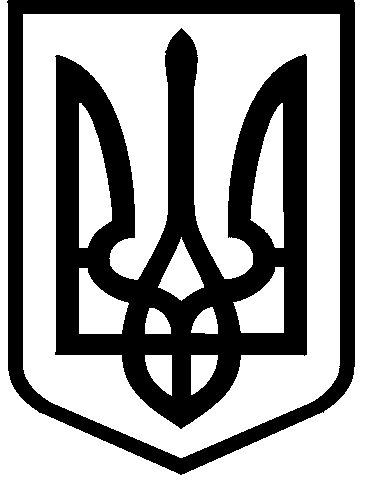  КИЇВСЬКА МІСЬКА РАДА                                                                                                                                                                                                                                             №27VIII СКЛИКАННЯПОСТІЙНА КОМІСІЯ З ПИТАНЬ КУЛЬТУРИ, ТУРИЗМУ ТА IНФОРМАЦIЙНОЇ ПОЛIТИКИ01044, м. Київ, вул. Хрещатик, 36                                                         тел.:(044)202-72-25, тел./факс(044)202-73-05                                                                                                                         ПРОЕКТПорядок деннийпозачергового засідання постійної комісії Київської міської ради з питань культури, туризму та інформаційної політикироку о 13.00, к.1017 (10-й поверх), вул. Хрещатик, 36.Повторний розгляд проекту рішення Київської міської ради «Про затвердження Міської цільової програми розвитку інформаційно-комунікативної сфери міста Києва на 2019-2021 роки» з урахуванням правового висновку Управління правового забезпечення діяльності Київської міської ради від 12.12.2018 №08/230-2530.(подання першого заступника голови Київської міської державної адміністрації М.Поворозника; доручення заступника міського голови-секретаря Київської міської ради   В. Прокопіва від  30.11.2018 № 08/231-4240/ПР).Голова комісії                                                                                       В.МухаСекретар комісії                                                                          О.Поживанов